DOKUMENTASI PENELITIAN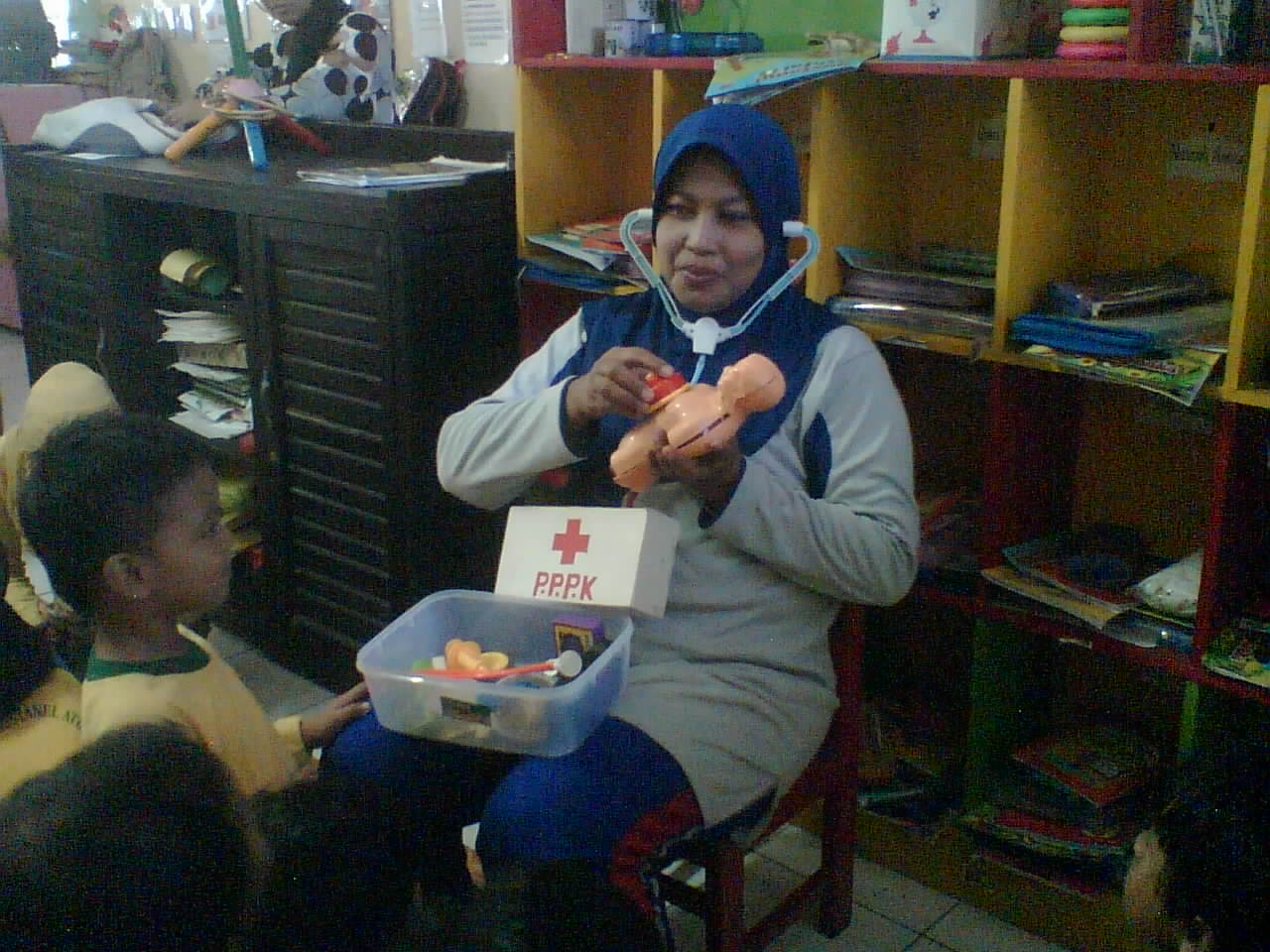 Guru sedang menerangkan peran profesi dokter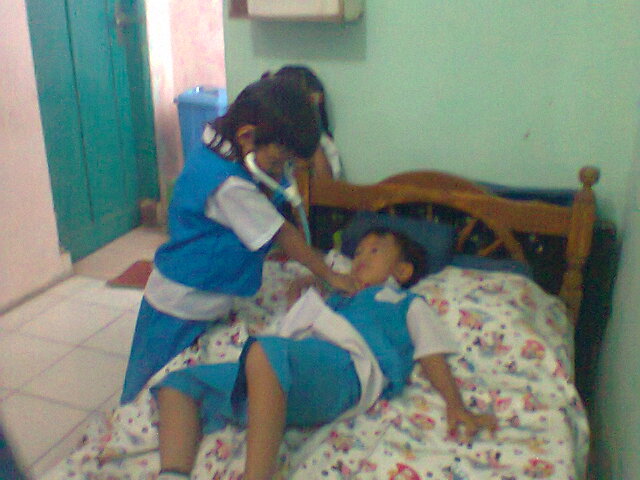 Anak sedang bermain peran dokter dan pasien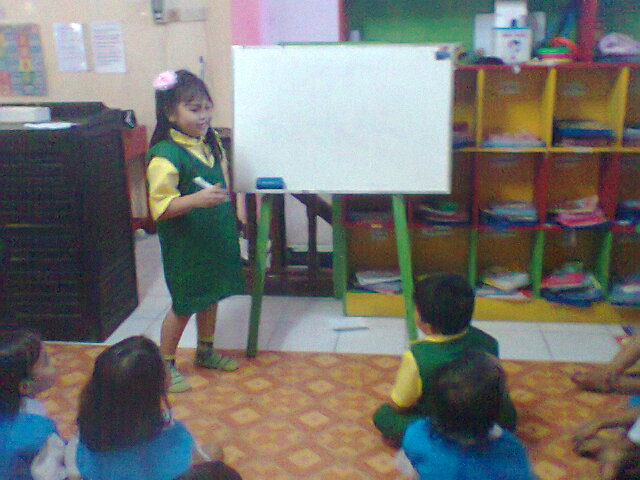 Anak sedang bermain peran guru dan murid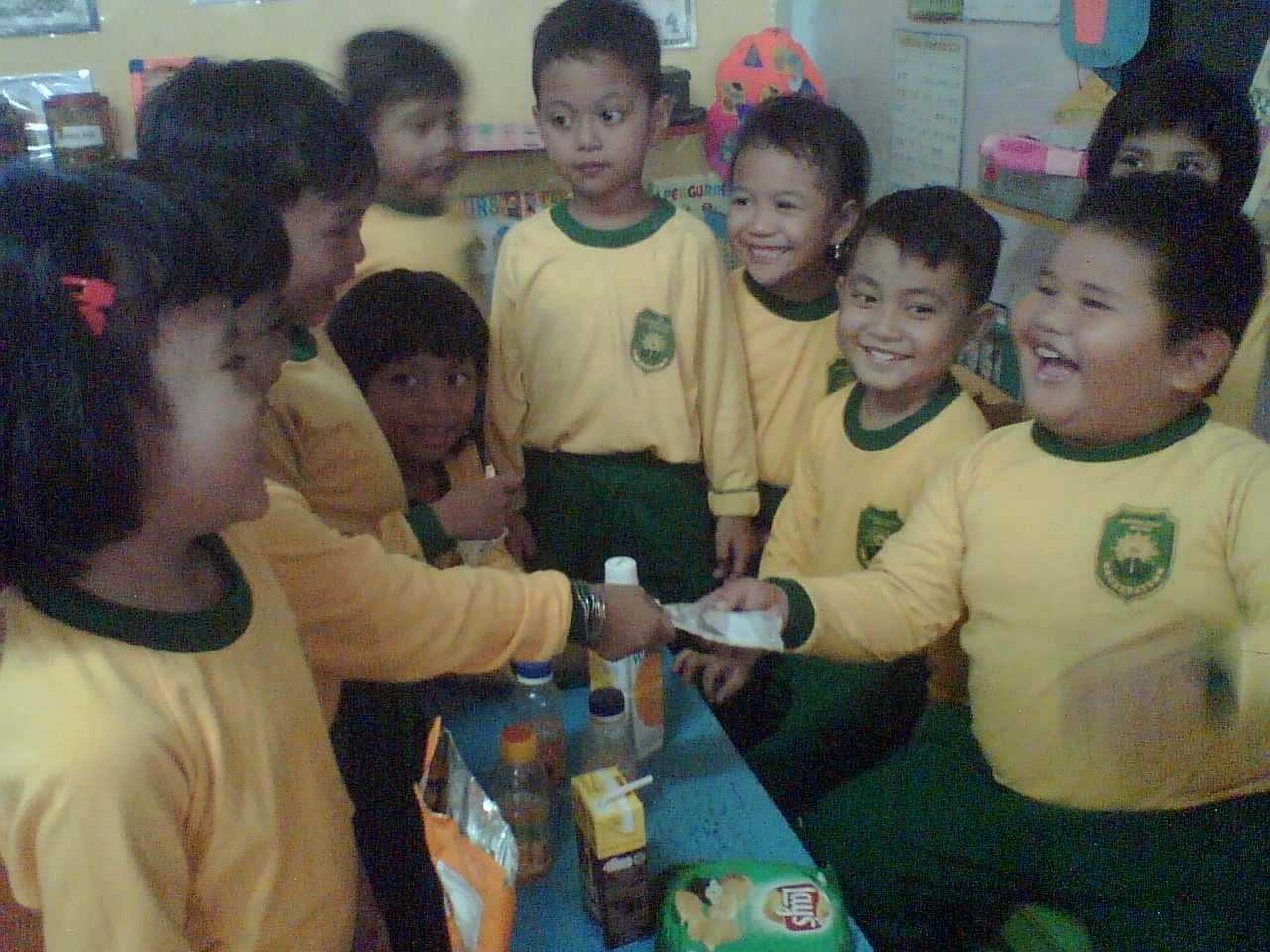 Anak sedang bermain peran penjual dan pembeli